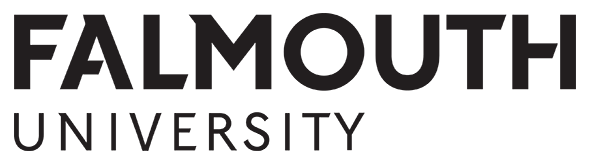 APPLICATION FORM Your DetailsFull name: 		…………………………………………………………………………………………………………………………….Contact address:	…………………………………………………………………………………………………………………………….			…………………………………………………………………………………………………………………………….			…………………………………………………………	Postcode:   …………………………………………..Home tel:		…………………………………………………………	Mobile tel: …………………………………………..Email address: 		…………………………………………………………………………………………………………………………….Student No. (7 digit number shown on your ID card):		…………………………………………………………….Your proposed professional development project /activity In no more than 300 words, please detail what project idea or activity you would like to undertake to help your professional development on leaving university. ........................................................................................................................................................................................................................................................................................................................................................................................................................................................................................................................................................................................................................................................................................................................................................................................................................................................................................................................................................................................................................................................................................................................................................................................................................................................................................................................................................................................................................................................................................................................................................................................................................................................................................................................................................................................................................................................................................................................................................................................................................................................................................................................................................................................................................................................................Project CostsPlease provide details of the costs involved in your project, including information about any other sources of funding or support – in cash or in kind – that you will be receiving to achieve your ambitions:........................................................................................................................................................................................................................................................................................................................................................................................................................................................................................................................................................................................................................................................................................................................................................................................................................................................................................................................................................................................................................................................................................................................................................................................................................................................................................................................................................................................................................................................................................................................................................................................................................................................................................................................................................................................................................................................................................................................................................................................................................................................................................................................................................................................................................................................................Personal StatementIn no more than 200 words please provide a personal statement providing  information on your personal circumstances to explain why you feel you would be a worthy recipient of the award, and  demonstrating your commitment to your practice and studies.........................................................................................................................................................................................................................................................................................................................................................................................................................................................................................................................................................................................................................................................................................................................................................................................................................................................................................................................................................................................................................................................................................................................................................................................................................................................................................................................................................................................................................................................................................................................................................................................................................................................................................................................................................................................................................................................................................................................................................................................................................................................................................................................................................................................................................................................................Student declarationI am a final year student on Falmouth University’s BA(Hons) Fine Art course.In applying for this award I understand that the information I have provided is correct, and that provision of misleading information will automatically disqualify me from the selection process.I agree to use any award granted as described in my application. If granted an award I agree to submit a short report in electronic format on completion of my proposed project or activity or within six months of receipt of the award as a record of my activity and how it has helped me. I agree for receipt of any award to be reported on and used for publicity and promotional purposes by Falmouth University.Student name (in capitals):  	….Signed:  	….Date:  	….Return your completed application form to:The Student Funding Team, Kerris Vean, Falmouth campusby midday, Friday 17th March 2017